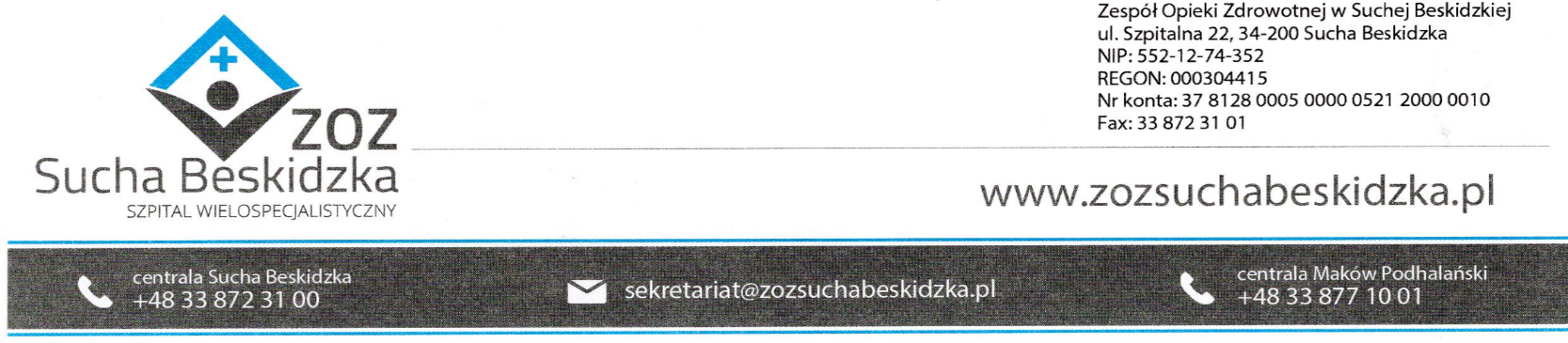 Znak: ZOZ.V.010/DZP/26/23                                                            Sucha Beskidzka dnia 24.04.2023r.       Dotyczy: Postępowania na dostawę sprzętu 1x użytku oraz materiałów medycznych: II postepowanie.                        Dyrekcja Zespołu Opieki Zdrowotnej w Suchej Beskidzkiej odpowiada na poniższe pytania:Pakiet 10. Poz. 1Prosimy Zamawiającego o dopuszczenie w pełni giętkiego ureterorenoskopu jednokrotnego użytku do współpracy z włóknem laserowym o parametrach: średnica części roboczej endoskopu 8.6Fr, kanał roboczo-irygacyjny o średnicy 3,6 Fr, pole widzenia 100st +/-10%, długość robocza 670 mm, kąt wygięcia końcówki 275 st sóra/dół, głębia ostrości 2-50 mm, źródło światła LED z automatycznym i manualnym doborem natężenia wbudowane w końcówkę URS, kamera wbudowana w końcówkę URS, osobny port irygacyjny, automatyczna blokada kąta zgięcia. Użyczenie konsoli w cenie oferty. Prznośny przetwornik obrazu przeznaczony do odbierania i przetwarzania sygnałów elektronicznych wysyłanych z endoskopowej kamery video, posiadający możliwość regulacji światła, balansu bieli oraz możliwość powiększania obrazu. Posiada możliwość podłączenia do komputera za pomocą ywjścia USB lub do monitora zewnętrznego za pomocą wyjścia HDMI lub CVBS. Napięcia 100 - 240 V, częstotliwość 50/60 Hz, waga 2.7 kg.Odp. Zamawiający podtrzymuje zapisy SWZ.Pakiet 7 Poz. 1Prosimy zamawiającego o dopuszczenie zestawu do nefrostomii jednostopniowej o składzie: trokar 19G (1.1mm)k cewnik typu pigtail wykonany z materiału dwuwarstwowego innego niż poliuretan z pamięcią kształtu o długości 29cm, silikonowa szpulka mocująca kranik Luer-Lock; bezlateksowy łącznik/reduktor do worka na mocz wykonany z PCV z momentem obrotowym, o długości całkowitej minimum 25cm, tulejka prostująca. Rozmiar cewnika CH8 i CH10. Zestaw sterylny jednorazowego użytku.Odp. Zamawiający podtrzymuje zapisy SWZ.Pakiet 7 Poz. 2Prosimy Zamawiającego o dopuszczenie zestawu do nefrostomii wielostopniowej o składzie: 2 igły typu Chiba 2częściowe 18G (1.3mm) oraz 22G (0.7mm), długość 20cm - igły o wysokiej echogeniczności w USG, skalowanie co 1cm; cewnik  typu pigtail  wykonany z materiału dwuwarstwowego innego niż poliuretan z pamięcią kształtu o długości 29 cm, z silikonową szpulką mocującą, prowadnica Seldingera z powłoką teflonową o średnicy 0.038” (0.97mm) o długości 80cm z miękkim bezpiecznym zakończeniem typu J; zestaw rozszerzadeł dopasowanych do rozmiaru cewnika z rozrywalną koszulką na ostatnim rozszerzadle; kranik Luer-Lock; bezlateksowy łącznik/reduktor do worka na mocz wykonany z PCV z momentem obrotowym, o długości całkowitej minimum 25cm. Elementy zestawu pakowane indywidualnie. Rozmiary cewnika: CH8/10/12.  Zestaw sterylny jednorazowego użytku.Odp. Zamawiający podtrzymuje zapisy SWZ.